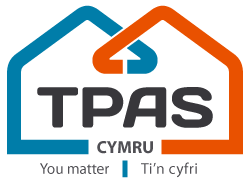 * Please note: 1 delegate per booking formPlease see the Terms and Conditions overleafTERMS AND CONDITIONSAll prices are exclusive of VAT.Day delegate options include refreshments and lunch but not the evening meal or accommodation. Accommodation at the Metropole can only be provided for delegates booking the full residential options.TPAS Cymru CANNOT accept any provisional bookings.Only one delegate per booking form will be accepted.  Written confirmation is required for all cancellations.  Cancellations received before the date of Thursday 26th October 2023 will be refunded, minus an administration fee of £30.00.  No refunds will be processed after this date.Registered delegates who do not attend the conference will be liable for payment in full unless written communication is received by the cancellation date. Any changes, such as names, made to the bookings after Thursday 26th October 2023 will incur an administration fee of £15.00 plus VAT per change.  TPAS Cymru may have to cancel this event.  In this case we will refund any payments received.  We will not refund any costs you may incur as a result of the cancellation.   I have read and understood the above terms and conditions (please tick)  SIGNED: .............................................................................................................................................PRINT NAME: ………………………………………….	DATE: …………………………………………	PAYMENT INFORMATION  I enclose a cheque made payable to TPAS Cymru for £__________ (remember to add VAT)  I am making a BACS payment to TPAS Cymru for £__________ (remember to add VAT)      Account Number: 07463731    Sort Code:56-00-41  Please invoice me for £______________Please quote P.O. Number______________________Please return this form, signed and completed before the deadline of mid-day Thursday 26th October 2023 to: iona@tpas.cymruName:Name:Name:Name:Organisation:Organisation:Organisation:Organisation:Email:Email:Email:Email:Please give details of any specific dietary needs? Please give details of any specific dietary needs? Please give details of any specific dietary needs? Please give details of any specific dietary needs? Please give details of any accessibility needs? (Please be as detailed as possible)Please give details of any accessibility needs? (Please be as detailed as possible)Please give details of any accessibility needs? (Please be as detailed as possible)Please give details of any accessibility needs? (Please be as detailed as possible)Anything else you think we need to be aware of?Anything else you think we need to be aware of?Anything else you think we need to be aware of?Anything else you think we need to be aware of?Your choice of conference options (please tick)TenantsOfficers and     Members ofTPAS CymruNon Members of TPAS CymruThe complete package (Single Occupancy)Tuesday & Wednesday night accommodation (inc. Breakfast Wednesday and Thursday morning) at the MetropoleEvening meal and entertainment both nights Attendance for the 2-day conference (Wednesday and Thursday) inc. refreshments and hot lunch each day.Opportunity for advanced registration and attend AGM£461  £618  £735  The complete package (Shared Occupancy)All the benefits of package 1 above but cheaper by sharing a room.  Sharing with: ……………………………………………...£398  price p.p£551  price p.p£683  price p.pThe standard package (Single Occupancy)Wednesday accommodation (inc. breakfast) at the Metropole Evening meal and entertainment on Wednesday nightAttendance for the 2-day conference (Wednesday & Thursday) inc. refreshments and hot lunch each day.£339  £471  £559 The standard package (Shared Occupancy)All the benefits of package 3 above but cheaper by sharing a room. Sharing with: ………………………………………………£261  price p.p£389  price p.p£494  price p.pAttend 2-day conference only2-day delegate option include refreshments, hot lunch, nice discount but not the evening meal or accommodation£164  £224  £360 Wednesday Day Delegate Onlyinc. refreshments in the breaks and hot lunch£119    £179  £259  Thursday Day Delegate Onlyinc. refreshments in the breaks and hot lunch£95    £169  £249  Name:Name:Organisation/Tenant Group:Organisation/Tenant Group:Address:Address:Postcode:Telephone:Email:Email: